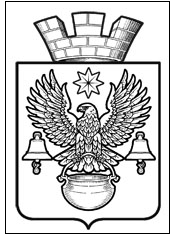 ПОСТАНОВЛЕНИЕАДМИНИСТРАЦИИКОТЕЛЬНИКОВСКОГО  ГОРОДСКОГО  ПОСЕЛЕНИЯ                 КОТЕЛЬНИКОВСКОГО МУНИЦИПАЛЬНОГОРАЙОНА  ВОЛГОГРАДСКОЙ ОБЛАСТИ   30.06.2017   г.                                    № 554О внесении изменений в постановление Администрации Котельниковского городскогопоселения №452 от 01.06.2017 г.  «О внесении изменений в постановление Администрации Котельниковского городскогопоселения №212 от 14.03.2017 г.  «Об  утверждении Административного Регламента  оказания муниципальной услуги  ««Выдача разрешений на    строительство,   реконструкцию объектовкапитального   строительства»В соответствии с Градостроительным кодексом РФ, Постановлением Правительства РФ от 30.04.2014 N 403 "Об исчерпывающем перечне процедур в сфере жилищного строительства", Федеральным закон от 27 июля 2010 г. N 210-ФЗ "Об организации предоставления государственных и муниципальных услуг", руководствуясь Федеральным законом от 06.10.2003 г. №131-ФЗ «Об общих принципах организации местного самоуправления в Российской Федерации», Уставом Котельниковского городского поселения,  администрация Котельниковского городского поселения 	ПОСТАНОВЛЯЕТ:Внести изменение в п.2 постановления администрации Котельниковского городского поселения №452 от 01.06.2017 г.  «О внесении изменений в постановление Администрации Котельниковского городского поселения №212 от 14.03.2017 г.  «Об  утверждении  Административного Регламента  оказания  муниципальной услуги  ««Выдача разрешений на    строительство,   реконструкцию объектов капитального   строительства».Изложить п. 2 вышеуказанного постановления в следующей редакции:«Наименование муниципальной услуги ««Выдача разрешений на   строительство,   реконструкцию объектов капитального строительства» административного регламента, утвержденного постановлением администрации Котельниковского городского поселения № 212 от 14.03.2017 г. «Об  утверждении административного Регламента  оказания муниципальной услуги  «Выдача разрешений на   строительство,   реконструкцию объектов капитального   строительства» изменить на наименование «Предоставление разрешения на строительство» по всему тексту вышеуказанного постановления и административного регламента. Начальнику отдела архитектуры и землеустройства администрации Котельниковского городского поселения  производить  последующий контроль за изменениями в законодательства Российской Федерации, регулирующим  вопрос предоставления разрешения на строительство.Начальнику отдела архитектуры и землеустройства администрации Котельниковского городского поселения  производить  последующие внесения  изменения в Регламент оказания муниципальной услуги  «Предоставление разрешения на строительство»  в связи с изменениями в законодательстве Российской Федерации, регулирующим  вопрос предоставления разрешения на строительствоКонтроль  за исполнением настоящего постановления оставляю за собой.Настоящее постановление подлежит обнародованию в порядке предусмотренном Уставом Котельниковского городского поселения.Глава Котельниковскогогородского поселения							А.Л.Федоров